Jaycee Sponsorship for HOBYMaryland Leadership Seminar Foundation, Inc.May 23 - 26, 2013 Mount St. Mary’s University, EmmitsburgComplete this form for each school you wish to sponsor.  Send one copy to MD HOBY (#3) and keep a copy for your files.  Please print your name legibly.  Your company or chapter will be listed in our program book.  If you wish to be anonymous, please let us know.2.	List alternate schools or county area to sponsor in the event your first choice is already sponsored or cannot attend.3.	Send this form with a check to Maryland Leadership Seminar for $175.00 to one of us:Carol Applegate, Board President, 4001 Chesley Avenue, Baltimore, MD 21206  410-746-0150	Elaine Williams, Treasurer, 4107 Loch Lomond Drive, Baltimore, MD 21236  	410-530-7735              Cia Marshall, HOBY Rep, 96 Beaver Court, Rising Sun, MD 21911 		443-350-6320       4. 	Thank you for sponsoring Maryland’s young leaders!Name	______________________________________________________	Title  ______________________	Chapter_________________________________________________________________________________Address_________________________________________________________________________________ Phone_____________________________________________________School sponsored______________________________________________________Alternate School______________________________________________________Alternate School_______________________________________________________The sponsorship fee covers the Maryland seminar expenses of room & board and program materials for the student.  Funds and gift-in-kind items are solicited from businesses and private donors to support schools not covered by community service organizations.  Besides the $175 sponsorship fee, each school is asked to send a $150 registration fee to HOBY International with the student registration to cover administrative costs and insurance.  Some service clubs and private donors are also paying the registration fee ($350 total) for those schools unable to supply the funds.  The 501(c)3 MD HOBY committee is an all-volunteer group comprised of HOBY Alumni and community service organization personnel.*Every attempt will be made to use your donation towards the schools that you have listed.  However, in the event that your local schools were able to cover their registration fee or have been sponsored by another local business or organization, we will use your donation towards the next closest school to your community.  All donations will be used to support students in Maryland.For more information contact:www.hobymd.org  or Cia Marshall, Past President Maryland Jaycees, ciamarshall@hotmail.com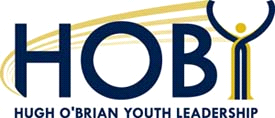 